(Το υλικό των ασκήσεων είναι για τις μέρες των διακοπών του Πάσχα . Γράφεις κάθε φορά τις ασκήσεις στο τετράδιό σου. Λύσε μια σελίδα την ημέρα. (Επιλέγεις εσύ τις μέρες που θέλεις ν’ ασχοληθείς).     10/4/2020                                              ΠροβλήματαΟ Πάνος  έχει 246€. Η Ειρήνη έχει 83€ περισσότερα  από τον Πάνο. Πόσα € έχει η Ειρήνη;                         Λ_ _ _Α_ _ _ _ _ _ _:       2.Ένα πακέτο μπισκότα κοστίζει 37€. Ένα κουτί σοκολάτες  27€. Πόσα € κοστίζουν και τα δυο;                                                                 Λ_ _ _Α_ _ _ _ _ _ _: 3.Έχω 179€. Ξόδεψα για ψώνια 136€. Πόσα € μου έμειναν;                            Λ_ _ _Α_ _ _ _ _ _ _ :   453                             562                       527                   866        +   126                          + 405                   +  472               +  202    253                           662                          972                  879        -     46                         - 425                       - 623                - 278      852                          352                          687                   962           - 337                       + 135                       -  172                + 352      54                           73                         82                               37        χ      2                        χ    2                    χ     3                           χ    2      23                            24                         75                               62        χ      3                      χ       3                    χ     3                           χ    4300+37=                     896-6=                    555-55=       322                           352                         327                    862            + 466                        + 355                      + 343                + 127     782                             492                        683                   863            -436                           -125                       -402                - 508      765                           555                         815                 632            - 326                       + 265                       - 322                 +19      59                            57                        76                              89        χ      3                        χ    2                    χ    2                           χ    3      24                           65                         23                               32        χ      3                      χ      2                    χ     5                           χ    6      23                            35                        36                               55        χ      4                      χ      2                    χ     2                           χ    3    46                             43                          35                              36        χ    4                         χ    3                       χ    5                           χ   3      81                           33                        47                                 58        χ      7                        χ   6                    χ    4                           χ       2      59                           68                            94                            63             x 2                      χ     3                           x  3                        χ    3     958                          995                      999                      699            -336                        -335                    - 328                   - 478                                          Προβλήματα(Όταν ξέρουμε το 1 και ψάχνουμε τα πολλά κάνουμε πολλαπλασιασμό).Μια μέλισσα έχει 6 πόδια. Πόσα πόδια έχουν 18 μέλισσες;                                                                     Λ_ _ _                                             18                                           x  6Α_ _ _ _ _ _ _: Έχουν Μια σοκολάτα κοστίζει 2€. Πόσα € κοστίζουν 29 σοκολάτες;                                           Λ_ _ _Α_ _ _ _ _ _ _: Σ’ ένα αμάξι χωράνε 5 άτομα. Πόσα άτομα χωράνε σε 27 ίδια αμάξια;                            Λ_ _ _Α_ _ _ _ _ _ _ :Κάθε σακουλάκι έχει μέσα 6 καραμέλες. Πόσες καραμέλες θα έχουν 38 σακουλάκια;                                         Λ_ _ _Α_ _ _ _ _ _ _ :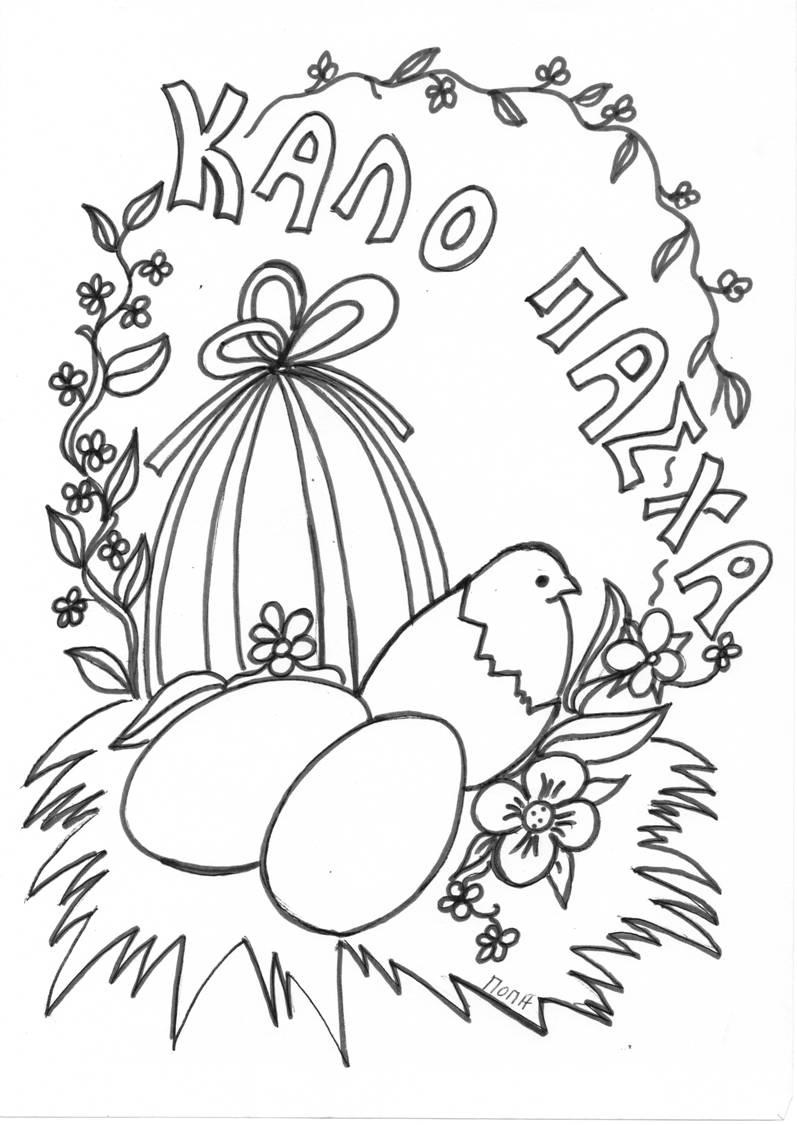 